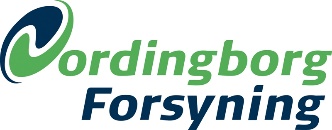 Aftale om fjernvarmelevering, private/boliger – ØRSLEVDer er mellem ejeren af nedennævnte ejendom og Vordingborg Fjernvarme A/S, CVR-nr. 30 69 24 46 indgået aftale om tilslutning af fjernvarme til ejendommen beliggende:I forbindelse med underskrift af denne aftale er ejeren af ejendommen orienteret om nedenstående bestemmelser og takster:Almindelige bestemmelser for fjernvarmeleveringTekniske bestemmelser for fjernvarmeleveringTakstbladOBS! Gældende version af Almindelige- og Tekniske Bestemmelser, taksblade m.v. vil altid fremgå af Vordingborg Forsynings hjemmeside, ligesom disse kan rekvireres på Forsyningen.Ved underskrift af nærværende aftale, accepterer ejeren af ejendommen, tilslutning af ovennævnte ejendom, på de, til enhver tid gældende betingelser, jf. udleverede Almindelige Bestemmelser for fjernvarmelevering, Tekniske Bestemmelser for fjernvarmelevering og takstblad.Aftalen er bindende og skal være Vordingborg Fjernvarme A/S i hænde senest den 15.02.2021. Såfremt projektet ikke opnår tilstrækkelig stor tilslutning, gennemføres projektet ikke og aftalen bortfalder.Valg af installation og finansieringsscenarie (kryds af):Ejer indhenter selv tilbud på unit og installation og afregner selv herfor med sit eget VVS-firma. Vordingborg Fjern-varme sørger for stik. Obs.- unit skal være af type med indirekte fyring.Ejer indhenter selv tilbud på unit og afregner selv med sit eget VVS-firma. Vordingborg Fjernvarme sørger for gratis stik og gratis installation. Obs.- unit skal være af type med indirekte fyring. Ejer benytter sig af Vordingborg Fjernvarmes tilbud om gratis stik og gratis installation, samt køb af unit af Vordingborg Fjernvarme til tilbudsprisen 10.000 kr. inkl. moms. Ejer afregner ved kontant betalingEjer benytter sig af Vordingborg Fjernvarmes tilbud om gratis stik og gratis installation samt køb af unit af Vordingborg Fjernvarme til tilbudsprisen 10.000 kr. inkl. moms. Unit’en finansieres via en afdragsordning over op til 3 år med en rente på pt. 8 %. Boligareal i henhold til BBR	_________	m2Ejendommen indeholder	_________	Lejligheder/lejemålEjendommen tilsluttes snarest muligt efter færdiggørelse af projektet, hvorefter Vordingborg Fjernvarme A/S vil opkræve fast bidrag, forbrugsbidrag m.v., jf. det til enhver tid gældende takstblad.Aftalen er kun gældende under forudsætning af at projektet gennemføres.Ejendomsnr.Gadenavn/nr. Postnr./ByEjer(e) af ejendommenVordingborg ForsyningNavnVordingborg Fjernvarme A/SGadenavn/nrBrovejen 10, MasnedøPostnr./By4760 VordingborgTelefonTelefon: 5535 3700Dato	DatoUnderskriftUnderskrift